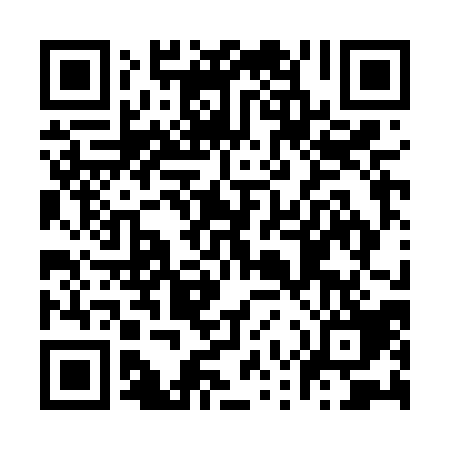 Ramadan times for Ezzahra, TunisiaMon 11 Mar 2024 - Wed 10 Apr 2024High Latitude Method: Angle Based RulePrayer Calculation Method: Tunisian Ministry of Religious Affairs Asar Calculation Method: ShafiPrayer times provided by https://www.salahtimes.comDateDayFajrSuhurSunriseDhuhrAsrIftarMaghribIsha11Mon5:095:096:3512:293:496:236:237:4912Tue5:085:086:3412:283:506:246:247:5013Wed5:065:066:3212:283:506:256:257:5114Thu5:055:056:3112:283:516:266:267:5215Fri5:035:036:2912:283:516:266:267:5316Sat5:025:026:2812:273:526:276:277:5417Sun5:005:006:2612:273:526:286:287:5518Mon4:594:596:2512:273:526:296:297:5619Tue4:574:576:2312:263:536:306:307:5720Wed4:554:556:2212:263:536:316:317:5821Thu4:544:546:2012:263:536:326:327:5922Fri4:524:526:1912:263:546:336:338:0023Sat4:514:516:1812:253:546:346:348:0124Sun4:494:496:1612:253:546:346:348:0225Mon4:474:476:1512:253:556:356:358:0326Tue4:464:466:1312:243:556:366:368:0427Wed4:444:446:1212:243:556:376:378:0528Thu4:434:436:1012:243:566:386:388:0629Fri4:414:416:0912:233:566:396:398:0730Sat4:394:396:0712:233:566:406:408:0831Sun4:384:386:0612:233:576:416:418:091Mon4:364:366:0412:233:576:416:418:102Tue4:344:346:0312:223:576:426:428:113Wed4:334:336:0112:223:576:436:438:124Thu4:314:316:0012:223:586:446:448:135Fri4:294:295:5812:213:586:456:458:146Sat4:284:285:5712:213:586:466:468:157Sun4:264:265:5612:213:586:476:478:168Mon4:244:245:5412:213:586:476:478:179Tue4:234:235:5312:203:596:486:488:1810Wed4:214:215:5112:203:596:496:498:20